السيرةالذاتية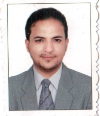 الاسم الرباعي:احمد ابراهيم جابر شهاب الزبيديتاريخ الولادة:22\6\1984الشهادة:ماجستير تاريخ الحصول عليها:30\6\2013التخصص العام:هندسة كهرباء  التخصص الدقيق:Electrical machine Drivesاللقب العلمي:   تاريخ الحصول عليه:عدد سنوات الخدمة في التعليم العالي:7عدد سنوات الخدمة خارج التعليم العالي:البريد الالكتروني :heroiraq@mail.ruالجهةالمانحة للشهادة البكالوريوس : جامعة ديالى\ كلية الهندسةالجهةالمانحة لشهادة الماجستير : جامعة سانكت بطرس بورغ الحكومية  لتقنيات الكهرباء (الليتي) \ روسيا الجهة المانحة لشهادة الدكتوراه :عنوان رسالة الماجستير: Study of methods Regulator Asynchronous machinesdrives by (D T C ) Dircet Torque Controlعنوان رسالة الدكتوراه :-الوظائف التي شغلها :-الجامعات والمعاهد التي درس فيها:-المقررات الدراسيه التي قام بتدريسها:-المقررات الدراسية التي قام بتطوريها او ساهم في تطويرها:-الاشراف على الرسائل والاطاريح:-المؤتمرات والندوات العلمية والورش التي شارك فيها:-الدورات التي شارك بها والتي اقامها:-المشروعات البحثية في مجال التخصص لخدمة البيئة والمجتمع او تطوير التعليم:-المجلات العلمية ومجلات (Impact factor) التي قام بالنشر فيها:-عضوية الهيئات العلمية والمحلية والدولية:-ابداعات او نشاطات حصل فيها على (جوائز/شهادات تقديرية/كتب شكر):-التاليف والترجمه:-اللغات التي يجيدها:1-الانكليزية                 2-الروسية                      3-العربية-مساهمات في خدمة المجتمع:1-                              2-نشاطات اخرى:نشاطات تطوير القسم                            2-تالوظيفةمكان العملالفترة من-الىمهندس وحدة البحث والتطوير/كلية الهندسة2007-2008مهندسمختبرات قسم القدرة/كلية الهندسة2008-2013مدرس مساعدقسم القدرة الكهربائية والمكائن2013-2014مدرس مساعدمختبرات قسم القدرة والمكائن 2013-2014مدرس مساعدقسم الميكانيك- 2013-2014تالجهة (الجامعة,الكلية,المعهد)الفترة من-الىملاحظاتجامعة ديالى – كلية الهندسة2007-2014جامعة سانكت بطرس بورغ الحكومية لتقنيات الكهرباء –الليتي -2011-2013تالجامعةالكليهالقسمالمادةالسنة الدراسية1ديالىالهندسةالقدرةمختبر المكائن الكهربائية20082ديالىالهندسةالقدرةمختبر الالكترونيك20083ديالىالهندسةالميكانيكالمكائن الكهربائية II2013-20144ديالىالهندسةالقدرةالمكائن الكهربائية III2013 -20145ديالىالهندسةالميكانيكمختبر المكائن الكهربائية II20136ديالىالهندسةالميكانيكمختبر الاسس الكهربائية2013-20147ديالىالهندسة القدرة مختبر المكائن الكهربائية III2013-20149ديالى الهندسة الميكانيكالاسس الكهربائية2013-2014تالجامعةالكليةالقسمالمادةالسنة الدراسيةديالىالهندسةالقدرةIIIمكائن 2013-2014تالجامعةالكليةالقسمعنوان الرسالة او الاطروحهالسنة الدراسيةتالعنوانمكان الانعقادنوع المشاركة(بحث-حضور)السنة1تعنوان الدورةمكان الانعقادالسنةتعنوان البحثمحل النشرالسنهD.T.C. of induction motor drivesروسيا مجلة جامعة الليتي 2013تاسم المجلةالدولةعنوان البحثالعدد الذي نشر فيهالسنةتاسم الهيئةمحلية/دوليةتاريخ الانتسابمازال عضوا/انتهاء العضويةملاحظاتتنوع الابداع او النشاطما حصل عليه(جائزة/شهادة تقديريه/كتاب شكر)الجهة المانحهعنوان النشاط او الابداعالسنةتعنوان الكتاباسم دار النشرسنة النشرعدد الطبعاتمنهجية/غير منهجية